Defuse the Bomb – Fraction of a Number 2 - AnswersThe Mathematician, a notorious terrorist has planted a bomb. You must defuse that bomb using the mathematical clues he’s left.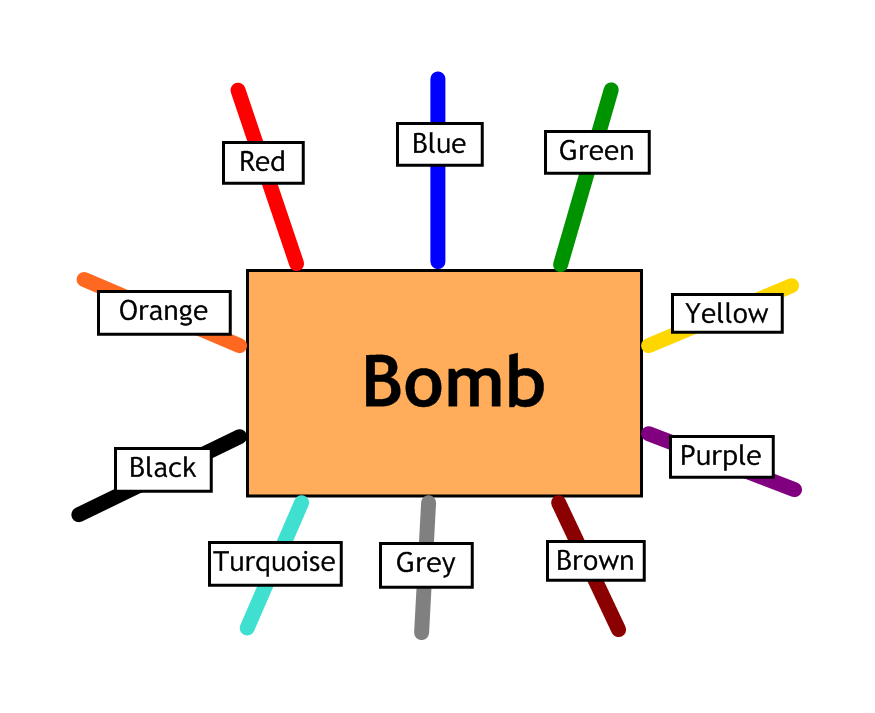 Answer the questions, then cut the coloured wires in the order that the answers appear, using the table below:Here are the clues that show which order to cut the wires:RedBlueGreenYellowPurpleBrownGreyTurquoiseBlackOrange18914504020321524121What is  of 18?    12 - Orange2What is  of 24?    18 – Red3What is  of 35?    14 – Green4What is  of 40?   15 – Turquoise5Harry has a jar containing 36 sweets. He eats  of the sweets. How many sweets did Harry eat?    9 - Blue6Suzie took a maths test. Her teacher tells her that she got  of the marks. If the test was out of 40, how many marks did Suzie get?    32 - Grey7Jodie has £50 in her bank account. She decides to spend  of it on a shopping trip. How much does she have left in her account?    £20 - Brown8Dave won £150 in a competition. He decides to keep  of it and donate the rest to charity. How much did Dave donate to charity?    £50 - Yellow